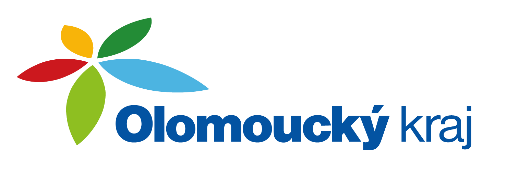 VÝBOR PRO REGIONÁLNÍ ROZVOJUVR/13/1/2023 	Informace z jednání orgánů krajebere na vědomíinformace z jednání orgánů kraje	Výsledek hlasování: Pro/12, Proti/0, Zdržel se/0UVR/13/2/2023			Strategie rozvoje územního obvodu Olomouckého kraje – vyhodnocení za rok 2022 a plnění monitorovacích indikátorů pro hodnocení strategiebere na vědomíinformace k Strategii rozvoje územního obvodu Olomouckého kraje – vyhodnocení za rok 2022 a plnění monitorovacích indikátorů pro hodnocení strategiedoporučuje Zastupitelstvu Olomouckého kraje vzít na vědomí Zprávu o plnění cílů Strategie rozvoje územního obvodu Olomouckého kraje za rok 2022doporučuje Zastupitelstvu Olomouckého kraje schvállit Akční plán pro vlajkové projekty Strategie rozvoje územního obvodu na obdoví 2023 – 2025Výsledek hlasování: Pro/12, Proti/0 , Zdržel se/0UVR/13/3/2023			Plán činností v oblasti energetiky na rok 2023bere na vědomí plán činností v oblasti energetiky na rok 2023Výsledek hlasování: Pro/12, Proti/0, Zdržel se/0UVR/13/4/2023			Příprava projektů Olomouckého kraje v oblasti dopravy v Operačním programu Přeshraniční spolupráce ČR-PLbere na vědomí informace k přípravě projektů Olomouckého kraje v oblasti dopravy v Operačním programu Přeshraniční spolupráce ČR-PLVýsledek hlasování: Pro/12, Proti/0 , Zdržel se/0 UVR/13/5/2023			Různébere na vědomí informace o žádostech předložených jako Individuální dotace 2023 z rozpočtu Olomouckého krajedoporučujeZastupitelstvu Olomouckého kraje nevyhovět žádosti o poskytnutí individuální dotace z rozpočtu Olomouckého kraje žadateli Vendula Patalová, fyzická osoba podnikající, IČO: 06266169, Beňov 41, 750 05 Přerov na založení reklamní agentury – pořízení vyšívacího stroje ve výši 300 000 KčVýsledek hlasování: Pro/12 , Proti/0 , Zdržel se/0 V Olomouci dne: 5. 4. 2023...……………………..….Mgr. Roman Šťastnýpředseda VýboruUsnesení 13. zasedáníVýboru pro regionální rozvojZastupitelstva Olomouckého krajeze dne 5. 4. 2023